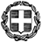 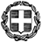                            Θήβα, 27-02-2024                           Αρ. Πρωτ.:  85ΠΡΟΚΗΡΥΞΗ ΕΚΔΗΛΩΣΗΣ ΕΝΔΙΑΦΕΡΟΝΤΟΣ ΓΙΑ 3ΗΜΕΡΗ ΠΟΛΙΤΙΣΤΙΚΟΥ ΠΕΡΙΕΧΟΜΕΝΟΥ ΕΚΔΡΟΜΗ ΤΗΣ Γ΄ ΤΑΞΗΣ ΤΟΥ 2ου ΓΥΜΝΑΣΙΟΥ ΘΗΒΑΣ (ΘΕΣΣΑΛΟΝΙΚΗ)                                                   Η  Διευθύντρια του 2ου Γυμνασίου Θήβας προκηρύσσει εκδήλωση ενδιαφέροντος προς ταξιδιωτικά γραφεία για την   3ήμερη Πολιτιστική Εκδρομή της Γ΄ τάξης του Σχολείου.ΠΡΟΟΡΙΣΜΟΣ: Θεσσαλονίκη 24 , 25 και 26 Απριλίου με 2(δύο) διανυκτερεύσεις στην πόλη της Θεσσαλονίκης.ΠΡΟΒΛΕΠΟΜΕΝΟΣ ΑΡΙΘΜΟΣ ΣΥΜΜΕΤΕΧΟΝΤΩΝ: Σαράντα έξι  (46)  μαθητές/μαθήτριες ( αγόρια και  κορίτσια) και τρεις (3) συνοδοί καθηγητές .ΜΕΤΑΦΟΡΙΚΟ ΜΕΣΟ: Ένα  ιδιόκτητο λεωφορείο κατάλληλης δυναμικότητας, με όλες τις προδιαγραφές, τελευταίας τεχνολογίας EURO 6 (ΚΤΕΟ, δελτίο καταλληλότητας, ζώνες ασφαλείας κ.λ.π.) .ΚΑΤΗΓΟΡΙΑ ΚΑΤΑΛΥΜΑΤΟΣ: Ξενοδοχείο τουλάχιστον 4* με πρωινό, στο κέντρο της Θεσσαλονίκης (για να διευκολύνονται οι ξεναγήσεις των μαθητών) σε δωμάτια τρίκλινα ή δίκλινα για τους μαθητές/τριες  και τρία (3) μονόκλινα για τους συνοδούς καθηγητές. (Να προσκομιστεί βεβαίωση των ξενοδοχείων με την διαθεσιμότητα των δωματίων στο όνομα του σχολείου).ΛΟΙΠΕΣ ΥΠΗΡΕΣΙΕΣ: α)Μετακινήσεις με το τουριστικό λεωφορείο στους χώρους επίσκεψης με βάση το  πρόγραμμα.β) 4ωρη ξενάγηση στα βυζαντινά μνημεία της πόλης με έμπειρο ξεναγό.Υποχρεωτική ασφάλιση ευθύνης διοργανωτή σύμφωνα με την κείμενη νομοθεσία.Πρόσθετη ασφάλιση που καλύπτει τα έξοδα σε περίπτωση ατυχήματος ή ασθενείας.Ειδικό σήμα λειτουργίας,  το οποίο βρίσκεται σε ισχύ.Άδεια εξασκήσεως επαγγέλματος.ΤΕΛΙΚΗ ΣΥΝΟΛΙΚΗ ΤΙΜΗ ΕΚΔΡΟΜΗΣ και ΕΠΙΒΑΡΥΝΣΗ ΑΝΑ ΜΑΘΗΤΗ (να συμπεριλαμβάνεται ο Φ.Π.Α.)Οι οικονομικές προσφορές πρέπει να παραδοθούν σε κλειστό φάκελο με επικυρωμένα φωτοαντίγραφα α) του ειδικού σήματος λειτουργίας, το οποίο βρίσκεται σε ισχύ και β) την άδεια εξασκήσεως επαγγέλματοςστο 2ο Γυμνάσιο Θήβας, οδός Αυλίδος 1, 32200  Θήβα, Τηλ.: 22620- 27024, ταχυδρομικώς ή αυτοπροσώπως το αργότερο μέχρι την ΔΕΥΤΕΡΑ  11-03-2024 και ώρα 11.00 π.μ..ΠΡΟΓΡΑΜΜΑ ΕΚΔΡΟΜΗΣ1η ημέρα Τετάρτη  24 Απριλίου  202408:00 π.μ. Αναχώρηση από Θήβα9:00  Άφιξη στη Στυλίδα και  στάση για ξεκούραση13:00 -15:30 Γεύμα στον Παλαιό Παντελεήμονα18:00 19.30 μ.μ. Άφιξη στην Θεσσαλονίκη- τακτοποίηση στο ξενοδοχείο 19.30 μ.μ.- 22.00 μ.μ. Βόλτα στην παραλία της Θεσσαλονίκης- Δείπνο- διανυκτέρευση2ημέρα Πέμπτη 25 Απριλίου 202408:00 π.μ.-9:00 π.μ.: Πρωινό9:00 π.μ.-13.00 π.μ.: Ξενάγηση στα βυζαντινά μνημεία της Θεσσαλονίκης ( Αγ. Δημήτριος, Ροτόντα, ναός Παναγίας Αχειροποιήτου Βυζαντινά λουτρά, Βυζαντινά τείχη)14:00 μ.μ. – 16.00 μ.μ.  Ελεύθερος χρόνος και γεύμα στην παραλία της Θεσσαλονίκης18.30 μ.μ.- 19.30 μ.μ.: ξενάγηση στο μουσείο των Ψευδαισθήσεων20:30 μ.μ.-22:00 μ.μ. : Δείπνο - διανυκτέρευση3η ημέραΠαρασκευή 26-04-20248:00 – 10.00 π.μ. Πρωινό, επίσκεψη στη Άνω πόλη και αναχώρηση .11.30 μ.μ. -13:00 μ.μ.: Ξενάγηση στον αρχαιολογικό χώρο της Βεργίνας.13:30 μ.μ.- 15.00 μ.μ. :  Γεύμα στην Βεργίνα, ξεκούραση.15.00 μ.μ.: Αναχώρηση για Θήβα με ολιγόλεπτες στάσεις κατά τη διαδρομή.20.00:μ.μ. Άφιξη στη ΘήβαΗ ΕΚΔΡΟΜΗ ΘΑ ΠΡΑΓΜΑΤΟΠΟΙΗΘΕΙ  ΟΤΑΝ, ΜΕΤΑ ΤΟ ΑΝΟΙΓΜΑ ΤΩΝ ΠΡΟΣΦΟΡΩΝ ΚΑΙ ΤΗΝ ΚΑΤΟΧΥΡΩΣΗ ΤΗΣ ΕΚΔΡΟΜΗΣ, ΟΠΟΤΕ ΘΑ ΕΙΝΑΙ ΓΝΩΣΤΟ ΤΟ ΑΝΤΙΤΙΜΟ, ΟΙ ΜΑΘΗΤΕΣ ΠΡΟΣΚΟΜΙΣΟΥΝ ΥΠΕΥΘΥΝΕΣ ΔΗΛΩΣΕΙΣ ΤΩΝ ΓΟΝΕΩΝ ή ΚΗΔΕΜΟΝΩΝ ΚΑΙ ΤΟ ΣΥΝΟΛΙΚΟ ΑΝΤΙΤΙΜΟ ΑΝΑ ΜΑΘΗΤΗ.                                                                                                                    Η  ΔΙΕΥΘΥΝΤΡΙΑ                                                                                                             Χρήστου Θεοφανώ